АДМИНИСТРАЦИЯ ВЛАДИМИРСКОЙ ОБЛАСТИПОСТАНОВЛЕНИЕот 27 февраля 2018 г. N 131ОБ УТВЕРЖДЕНИИ ПОРЯДКА ОПРЕДЕЛЕНИЯ ОБЪЕМА И ПРЕДОСТАВЛЕНИЯСУБСИДИЙ НЕКОММЕРЧЕСКИМ ОРГАНИЗАЦИЯМ - ИСПОЛНИТЕЛЯМОБЩЕСТВЕННО ПОЛЕЗНЫХ УСЛУГ НА ВОЗМЕЩЕНИЕ ЗАТРАТПО СОЦИАЛЬНОЙ РЕАБИЛИТАЦИИ И РЕСОЦИАЛИЗАЦИИ ПОТРЕБИТЕЛЕЙНАРКОТИЧЕСКИХ СРЕДСТВ И ПСИХОТРОПНЫХ ВЕЩЕСТВ В НЕМЕДИЦИНСКИХЦЕЛЯХ ЗА СЧЕТ БЮДЖЕТНЫХ АССИГНОВАНИЙ ОБЛАСТНОГО БЮДЖЕТАВ соответствии с пунктом 2 статьи 78.1 Бюджетного кодекса Российской Федерации постановляю:1. Утвердить Порядок определения объема и предоставления субсидий некоммерческим организациям - исполнителям общественно полезных услуг на возмещение затрат по социальной реабилитации и ресоциализации потребителей наркотических средств и психотропных веществ в немедицинских целях за счет бюджетных ассигнований областного бюджета согласно приложению.2. Контроль за исполнением настоящего постановления возложить на заместителя Губернатора области, курирующего вопросы социального обеспечения.(п. 2 в ред. постановления администрации Владимирской области от 21.07.2022 N 490)3. Настоящее постановление вступает в силу со дня его официального опубликования.Губернатор областиС.Ю.ОРЛОВАПриложениек постановлениюадминистрацииВладимирской областиот 27.02.2018 N 131ПОРЯДОКОПРЕДЕЛЕНИЯ ОБЪЕМА И ПРЕДОСТАВЛЕНИЯ СУБСИДИЙ НЕКОММЕРЧЕСКИМОРГАНИЗАЦИЯМ - ИСПОЛНИТЕЛЯМ ОБЩЕСТВЕННО ПОЛЕЗНЫХ УСЛУГНА ВОЗМЕЩЕНИЕ ЗАТРАТ ПО СОЦИАЛЬНОЙ РЕАБИЛИТАЦИИИ РЕСОЦИАЛИЗАЦИИ ПОТРЕБИТЕЛЕЙ НАРКОТИЧЕСКИХ СРЕДСТВИ ПСИХОТРОПНЫХ ВЕЩЕСТВ В НЕМЕДИЦИНСКИХ ЦЕЛЯХ ЗА СЧЕТБЮДЖЕТНЫХ АССИГНОВАНИЙ ОБЛАСТНОГО БЮДЖЕТА1. Общие положения о предоставлении субсидий1.1. Настоящий Порядок определяет механизм определения размера и предоставления субсидий некоммерческим организациям - исполнителям общественно полезных услуг на возмещение затрат по социальной реабилитации и ресоциализации потребителей наркотических средств и психотропных веществ в немедицинских целях за счет бюджетных ассигнований областного бюджета (далее соответственно - Порядок, субсидия).1.2. Цель предоставления субсидий - возмещение затрат некоммерческим организациям - исполнителям общественно полезных услуг по социальной реабилитации и ресоциализации потребителей наркотических средств и психотропных веществ в немедицинских целях, совершеннолетних граждан, постоянно проживающих на территории Владимирской области (далее - потребители услуг), прошедшим медицинскую реабилитацию в государственном бюджетном учреждении здравоохранения Владимирской области "Областной наркологический диспансер" (далее - ГБУЗ ВО ОНД), за счет бюджетных ассигнований областного бюджета.1.3. Субсидии предоставляются некоммерческой организации в пределах бюджетных ассигнований и лимитов бюджетных обязательств, предусмотренных Министерству здравоохранения Владимирской области (далее - Министерство здравоохранения) на соответствующий финансовый год и плановый период.(в ред. постановления Правительства Владимирской области от 03.07.2023 N 460)1.4. Получателем субсидии является некоммерческая организация - исполнитель общественно полезных услуг, включенная в реестр некоммерческих организаций - исполнителей общественно полезных услуг в соответствии с постановлением Правительства Российской Федерации от 26.01.2017 N 89 "О реестре некоммерческих организаций - исполнителей общественно полезных услуг" (далее - Реестр, некоммерческая организация).1.5. Критериями отбора некоммерческой организации, имеющей право на получение субсидий, являются:- наличие у некоммерческой организации фактических затрат, связанных с предоставлением общественно полезных услуг по социальной реабилитации и ресоциализации потребителей услуг, прошедших медицинскую реабилитацию в ГБУЗ ВО ОНД;- регистрация в качестве юридического лица;- предоставление общественно полезных услуг на основании договора на оказание услуг, заключенного между потребителем услуг и некоммерческой организацией.1.6. Сведения о субсидии размещаются на едином портале бюджетной системы Российской Федерации в информационно-коммуникационной системе "Интернет" (далее - единый портал) не позднее 15-го рабочего дня, следующего за днем принятия закона о бюджете (закона о внесении изменений в закон о бюджете).(п. 1.6 введен постановлением Правительства Владимирской области от 03.07.2023 N 460)2. Условия и порядок предоставления субсидий2.1. Для получения субсидий на текущий финансовый год некоммерческая организация обращается (нарочным способом, посредством почтовой связи) в Министерство здравоохранения до 01 октября текущего года с заявлением на предоставление субсидии (далее - заявление) по форме, утвержденной Министерством здравоохранения.(в ред. постановления Правительства Владимирской области от 03.07.2023 N 460)Одновременно с заявлением некоммерческая организация представляет в Министерство здравоохранения следующие документы:(в ред. постановления Правительства Владимирской области от 03.07.2023 N 460)- копию договора на оказание услуг, с указанием объема и стоимости услуг по социальной реабилитации и ресоциализации, заключенного между потребителем услуг и некоммерческой организацией (далее - договор на оказание услуг по социальной реабилитации и ресоциализации);- копию акта об оказании услуг, с указанием перечня и стоимости оказанных услуг, подписанного некоммерческой организацией, потребителем услуг, форма которого утверждается Министерством здравоохранения;(в ред. постановления Правительства Владимирской области от 03.07.2023 N 460)- копию свидетельства о государственной регистрации юридического лица;- копию свидетельства о постановке на учет в налоговом органе по месту нахождения на территории Российской Федерации;- справку о повышении уровня функциональных способностей потребителей услуг в быту и социуме;- справку об отсутствии у некоммерческой организации неисполненной обязанности по уплате налогов, сборов, страховых взносов, пеней, штрафов, процентов, подлежащих уплате в соответствии с законодательством Российской Федерации о налогах и сборах;- согласие некоммерческой организации на осуществление проверки Министерством соблюдения порядка и условий предоставления субсидии, в том числе в части достижения результатов предоставления субсидии, а также на осуществление проверки органами государственного финансового контроля в соответствии со статьями 268.1 и 269.2 Бюджетного кодекса Российской Федерации, и на включение таких положений в соглашение;(в ред. постановления администрации Владимирской области от 21.07.2022 N 490, постановления Правительства Владимирской области от 03.07.2023 N 460)- подтверждение отсутствия у некоммерческой организации просроченной задолженности перед соответствующим бюджетом бюджетной системы Российской Федерации, из которого планируется предоставление субсидии в соответствии с правовым актом;- сведения о непроведении в отношении некоммерческой организации процесса реорганизации (за исключением реорганизации в форме присоединения к юридическому лицу, являющемуся участником отбора, другого юридического лица), ликвидации, в отношении нее не введена процедура банкротства, деятельность некоммерческой организации не приостановлена в порядке, предусмотренном законодательством Российской Федерации;(в ред. постановления администрации Владимирской области от 21.07.2022 N 490)- сведения о том, что некоммерческая организация не является иностранным юридическим лицом, в том числе местом регистрации которого является государство или территория, включенные в утверждаемый Министерством финансов Российской Федерации перечень государств и территорий, используемых для промежуточного (офшорного) владения активами в Российской Федерации (далее - офшорные компании), а также российским юридическим лицом, в уставном (складочном) капитале которого доля прямого или косвенного (через третьих лиц) участия офшорных компаний в совокупности превышает 25 процентов (если иное не предусмотрено законодательством Российской Федерации).(абзац введен постановлением Правительства Владимирской области от 03.07.2023 N 460)В случае представления копий документов они представляются с предъявлением оригиналов документов либо заверенные нотариально. При представлении копии документа с оригиналом документа специалист Министерства здравоохранения делает на копии отметку о ее соответствии оригиналу документа и возвращает оригинал документа некоммерческой организации.(в ред. постановления Правительства Владимирской области от 03.07.2023 N 460)Некоммерческая организация несет ответственность за достоверность и полноту представляемых сведений и документов, являющихся основанием для получения субсидии.2.2. Прием и регистрацию документов, указанных в пункте 2.1 Порядка, специалист Министерства здравоохранения, ответственный за прием и регистрацию документов, осуществляет в отдельном журнале в хронологической последовательности по дате подачи заявления некоммерческой организацией.(в ред. постановления Правительства Владимирской области от 03.07.2023 N 460)При рассмотрении заявления Министерство здравоохранения проводит проверку достоверности сведений, содержащихся в документах.(в ред. постановления Правительства Владимирской области от 03.07.2023 N 460)2.3. Министерство здравоохранения в течение 5 рабочих дней со дня получения заявления принимает решение о предоставлении субсидии либо отказе в предоставлении субсидии.(в ред. постановления Правительства Владимирской области от 03.07.2023 N 460)Министерство здравоохранения в течение 3 рабочих дней со дня принятия решения о предоставлении субсидии либо отказе в предоставлении субсидии письменно уведомляет об этом некоммерческую организацию.(в ред. постановления Правительства Владимирской области от 03.07.2023 N 460)2.4. Основаниями для отказа получателю субсидии в предоставлении субсидии являются:- несоответствие представленных некоммерческой организацией документов требованиям, определенным пунктом 2.1 настоящего Порядка, или непредставление (предоставление не в полном объеме) указанных документов;- недостоверность информации, содержащейся в документах, представленных получателем субсидии.В случае принятия решения об отказе в предоставлении субсидии Министерство здравоохранения указывает причины отказа.(в ред. постановления администрации Владимирской области от 21.07.2022 N 490, постановления Правительства Владимирской области от 03.07.2023 N 460)2.5. Объем предоставляемой заявителю субсидии определяется в пределах лимитов бюджетных обязательств, пропорционально размеру фактических затрат некоммерческой организации, подтвержденных представленными документами, но не более фактических затрат.Размер субсидии определяется Министерством здравоохранения по следующей формуле:(в ред. постановления Правительства Владимирской области от 03.07.2023 N 460)R = S x K, где:R - размер субсидии, предоставленной некоммерческой организации, рублей;S - стоимость одного дня оказания потребителю услуг услуги по социальной реабилитации и ресоциализации определена в размере 1000,0 рубля;K - количество дней оказания потребителю услуг услуги по социальной реабилитации и ресоциализации.2.6. Субсидия предоставляется на основании соглашения, заключаемого между Министерством здравоохранения и некоммерческой организацией, в соответствии с типовой формой, установленной Министерством финансов Владимирской области для соответствующего вида субсидии, в течение 10 рабочих дней после принятия решения о ее предоставлении.(в ред. постановления администрации Владимирской области от 21.07.2022 N 490, постановления Правительства Владимирской области от 03.07.2023 N 460)2.7. Право на получение субсидии имеют некоммерческие организации, соответствующие на первое число месяца, предшествующего месяцу, в котором планируется заключение соглашения, следующим требованиям:- сведения о негосударственной некоммерческой организации внесены в Реестр;- наличие действующего договора на оказание услуг по социальной реабилитации и ресоциализации;- отсутствие неисполненной обязанности по уплате налогов, сборов, страховых взносов, пеней, штрафов, процентов, подлежащих уплате в соответствии с законодательством Российской Федерации о налогах и сборах;- отсутствие просроченной задолженности по возврату в областной бюджет субсидий, бюджетных инвестиций, предоставленных в том числе в соответствии с иными правовыми актами, и иной просроченной задолженности перед областным бюджетом;- некоммерческая организация не должна находиться в процессе реорганизации (за исключением реорганизации в форме присоединения к юридическому лицу, являющемуся участником отбора, другого юридического лица), ликвидации, в отношении нее не введена процедура банкротства, деятельность не приостановлена в порядке, предусмотренном законодательством Российской Федерации;(в ред. постановления администрации Владимирской области от 21.07.2022 N 490)- некоммерческая организация не должна являться иностранным юридическим лицом, в том числе местом регистрации которого является государство или территория, включенные в утверждаемый Министерством финансов Российской Федерации перечень государств и территорий, используемых для промежуточного (офшорного) владения активами в Российской Федерации (далее - офшорные компании), а также российским юридическим лицом, в уставном (складочном) капитале которого доля прямого или косвенного (через третьих лиц) участия офшорных компаний в совокупности превышает 25 процентов (если иное не предусмотрено законодательством Российской Федерации).(абзац введен постановлением Правительства Владимирской области от 03.07.2023 N 460)2.8. Условия предоставления субсидии:- обязательство некоммерческой организации о включении в договоры (соглашения), заключенные в целях исполнения обязательств по договорам (соглашениям) о предоставлении субсидий, условий об осуществлении главным распорядителем (распорядителем) бюджетных средств, предоставившим субсидии, и органами государственного финансового контроля проверок соблюдения поставщиками (подрядчиками) условий и порядка предоставления субсидий;(в ред. постановления администрации Владимирской области от 21.07.2022 N 490)- запрет приобретения за счет полученных средств иностранной валюты, за исключением операций, осуществляемых в соответствии с валютным законодательством Российской Федерации при закупке (поставке) высокотехнологичного импортного оборудования, сырья и комплектующих изделий, а также связанных с достижением целей предоставления указанных средств иных операций, определенных нормативными правовыми актами, регулирующими порядок предоставления субсидий некоммерческим организациям, не являющимся государственными учреждениями.2.9. Результатом предоставления субсидии является повышение уровня функциональных способностей потребителей услуг в быту и социуме.Характеристикой, необходимой для достижения результата предоставления субсидии, является повышение уровня функциональных способностей потребителей услуг в быту и социуме в условиях сохранения трезвости.(абзац введен постановлением Правительства Владимирской области от 03.07.2023 N 460)Значения результата предоставления субсидии и характеристики, необходимой для достижения результата предоставления субсидии, устанавливаются Министерством в соглашении.(абзац введен постановлением Правительства Владимирской области от 03.07.2023 N 460)2.10. Перечисление субсидии осуществляется на расчетный счет некоммерческой организации, открытый в кредитной организации, в соответствии с заявками, в течение 10 рабочих дней с даты заключения соглашения.2.11. Субсидия носит целевой характер и не может быть использована на иные цели.3. Требования к отчетности3.1. Некоммерческая организация предоставляет в Министерство здравоохранения:(в ред. постановления Правительства Владимирской области от 03.07.2023 N 460)- отчет об использовании субсидии ежеквартально, не позднее 20 числа месяца, следующего за кварталом, в котором была получена субсидия;- отчет о достижении результата и характеристик, установленных пунктом 2.9 Порядка, ежегодно, не позднее 20 числа месяца, следующего за отчетным годом.(в ред. постановления Правительства Владимирской области от 03.07.2023 N 460)Отчетность предоставляется по формам, утвержденным постановлением департамента финансов, бюджетной и налоговой политики администрации Владимирской области от 04.09.2017 N 17.Министерство здравоохранения вправе устанавливать в соглашении сроки и формы предоставления некоммерческой организацией дополнительной отчетности.(в ред. постановления Правительства Владимирской области от 03.07.2023 N 460)3.2. Некоммерческая организация несет ответственность за достоверность данных, отражаемых в отчетах и документах, прилагаемых к ним, в соответствии с законодательством Российской Федерации.4. Контроль (мониторинг) за соблюдением условий и порядкапредоставления субсидии и ответственности за их нарушение(в ред. постановления администрации Владимирской областиот 21.07.2022 N 490)4.1. Контроль за соблюдением некоммерческой организацией условий и порядка предоставления субсидии осуществляется Министерством здравоохранения.(в ред. постановления администрации Владимирской области от 21.07.2022 N 490, постановления Правительства Владимирской области от 03.07.2023 N 460)Министерство здравоохранения после представления некоммерческой организацией отчетов, указанных в пункте 3.1 Порядка, а также по иным основаниям, предусмотренным соглашением, проводит проверки соблюдения условий и порядка предоставления субсидий.(в ред. постановления администрации Владимирской области от 21.07.2022 N 490, постановления Правительства Владимирской области от 03.07.2023 N 460)При нарушении условий предоставления субсидии, выявленных после проведения Министерством здравоохранения проверок, а также в случае недостижения результата предоставления субсидии, в том числе характеристики, необходимой для достижения результата предоставления субсидии, субсидия подлежит возврату некоммерческой организацией в областной бюджет в течение 30 календарных дней со дня получения соответствующего требования Министерства здравоохранения.(в ред. постановления Правительства Владимирской области от 03.07.2023 N 460)Требование о возврате средств субсидии направляется Министерством здравоохранения некоммерческой организации в течение 10 календарных дней со дня выявления нарушений условий и порядка предоставления субсидии, а также фактов недостижения результата предоставления субсидии.(в ред. постановления администрации Владимирской области от 21.07.2022 N 490, постановления Правительства Владимирской области от 03.07.2023 N 460)При невозврате субсидии в срок, указанный в абзаце 3 настоящего пункта, Министерство здравоохранения принимает меры по взысканию подлежащих возврату в областной бюджет средств субсидии в судебном порядке.(в ред. постановления Правительства Владимирской области от 03.07.2023 N 460)4.2. Контроль за соблюдением некоммерческой организацией условий и порядка предоставления субсидии осуществляется также органами государственного финансового контроля Владимирской области в соответствии с бюджетным законодательством Российской Федерации на основании ежегодных планов контрольных мероприятий и при наличии оснований во внеплановом порядке.(в ред. постановления администрации Владимирской области от 21.07.2022 N 490)4.3. В случае несоблюдения некоммерческой организацией срока возврата субсидии, указанного в абзаце 3 пункта 4.1 Порядка, некоммерческая организация оплачивает неустойку, размеры и порядок расчета которой устанавливаются соглашением.В случае образования неиспользованного остатка субсидии и отсутствия решения Министерства здравоохранения, согласованного с Министерством финансов Владимирской области, о наличии потребности в указанных средствах, неиспользованный остаток субсидии подлежит перечислению в областной бюджет в срок до 20 января года, следующего за годом предоставления субсидии.(в ред. постановления администрации Владимирской области от 21.07.2022 N 490, постановления Правительства Владимирской области от 03.07.2023 N 460)4.4. В случае установления по итогам проверок, проведенных Министерством здравоохранения, фактов нецелевого использования субсидии об этом информируется Счетная палата Владимирской области.(п. 4.4 введен постановлением администрации Владимирской области от 21.07.2022 N 490; в ред. постановления Правительства Владимирской области от 03.07.2023 N 460)4.5. Министерство здравоохранения и Министерство финансов Владимирской области проводят мониторинг достижения результатов предоставления субсидий исходя из достижения значений результатов предоставления субсидий, определенных соглашением, и событий, отражающих факт завершения соответствующего мероприятия по получению результата предоставления субсидий (контрольная точка), в порядке и по формам, которые установлены Министерством финансов Российской Федерации.(п. 4.5 введен постановлением администрации Владимирской области от 21.07.2022 N 490; в ред. постановления Правительства Владимирской области от 03.07.2023 N 460)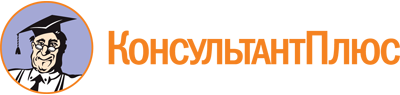 Постановление администрации Владимирской обл. от 27.02.2018 N 131
(ред. от 03.07.2023)
"Об утверждении Порядка определения объема и предоставления субсидий некоммерческим организациям - исполнителям общественно полезных услуг на возмещение затрат по социальной реабилитации и ресоциализации потребителей наркотических средств и психотропных веществ в немедицинских целях за счет бюджетных ассигнований областного бюджета"Документ предоставлен КонсультантПлюс

www.consultant.ru

Дата сохранения: 19.11.2023
 Список изменяющих документов(в ред. постановлений администрации Владимирской областиот 03.08.2020 N 484, от 21.07.2022 N 490,постановления Правительства Владимирской областиот 03.07.2023 N 460)Список изменяющих документов(в ред. постановлений администрации Владимирской областиот 03.08.2020 N 484, от 21.07.2022 N 490,постановления Правительства Владимирской областиот 03.07.2023 N 460)